14-й день. День космоса.Межпланетные олимпийские игры.Посещение районной детской библиотеки.Конкурс рисунков на асфальте «Космическое путешествие».Веселые модельеры. «Костюм для космонавта».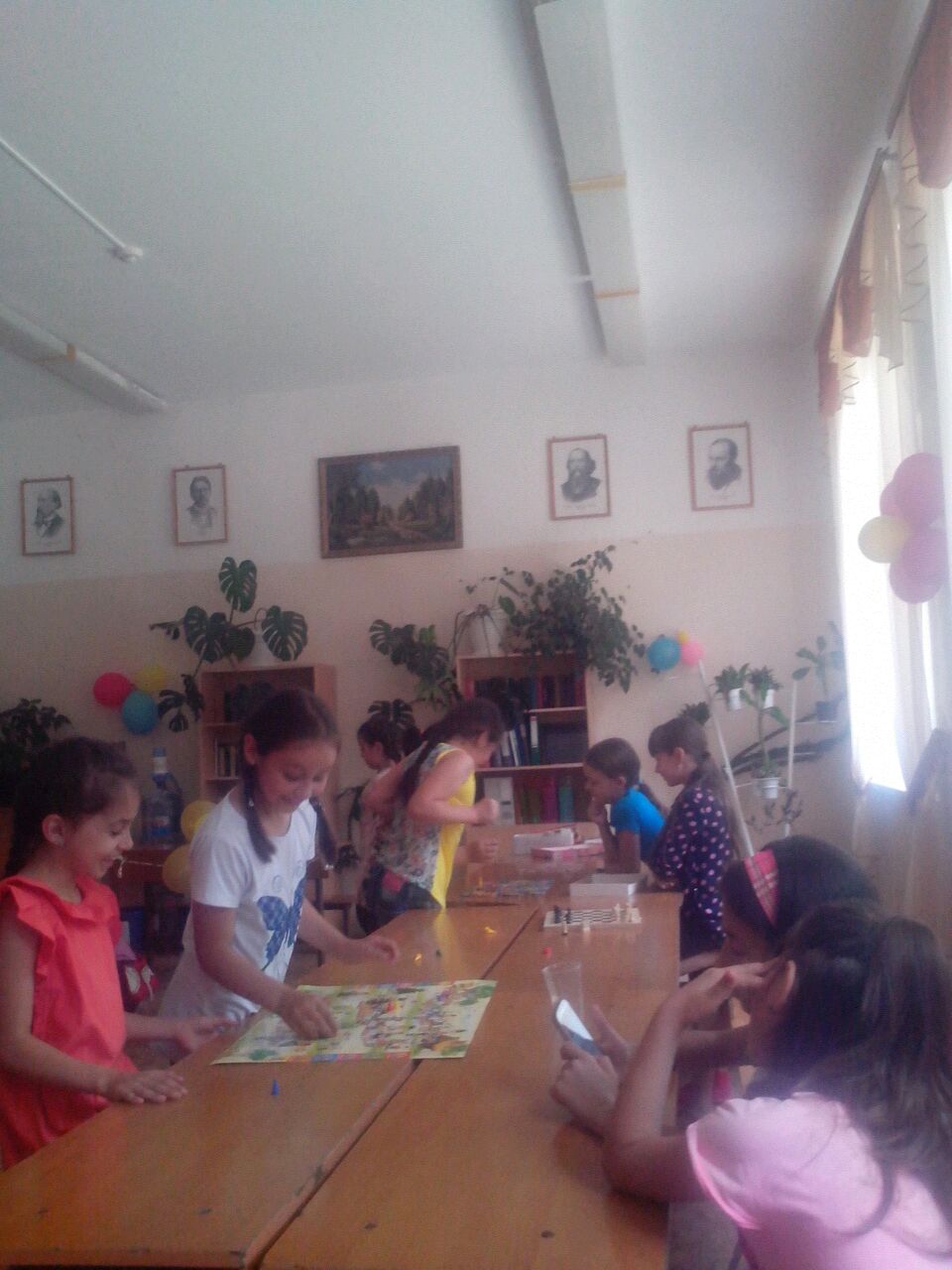 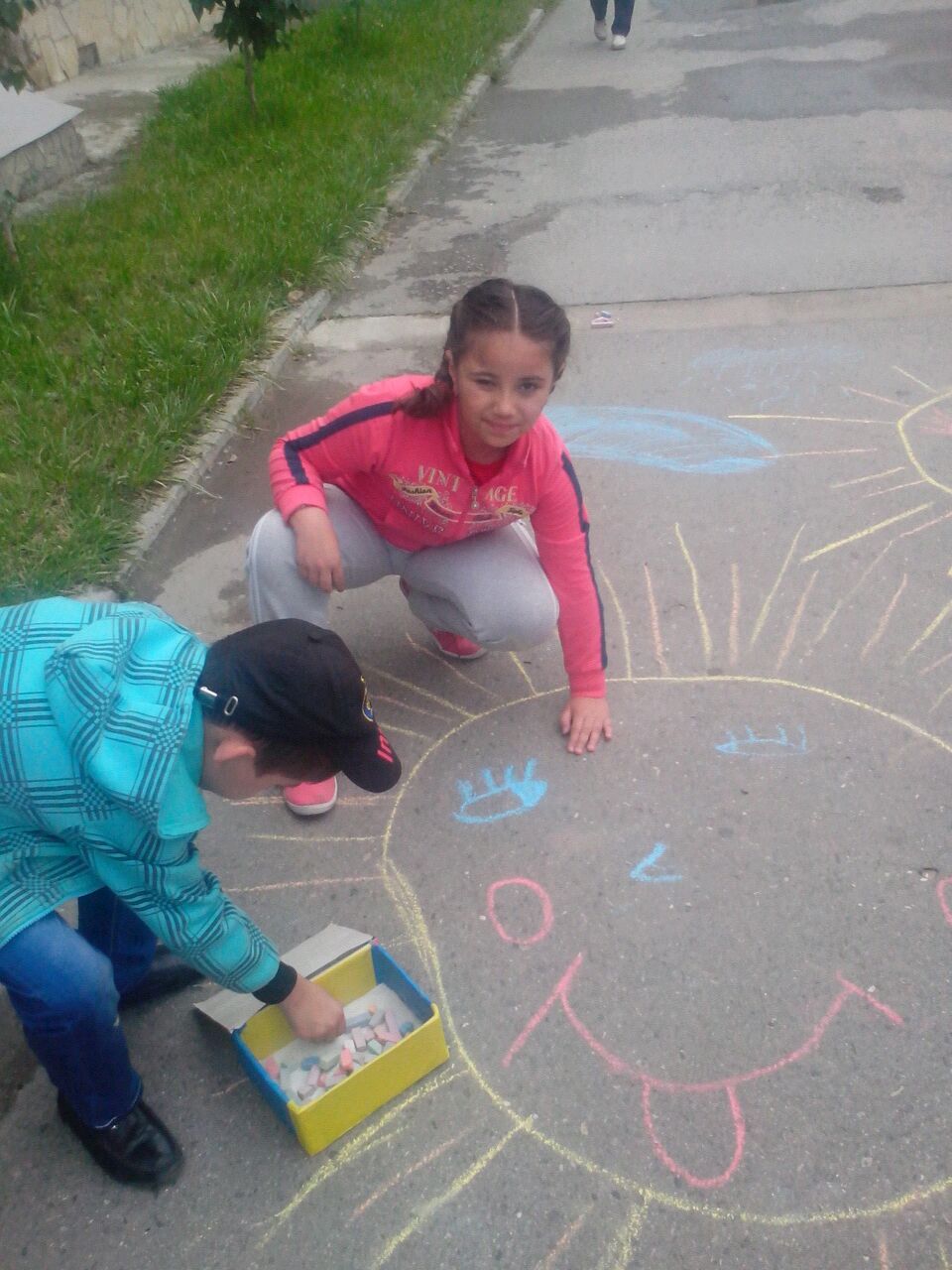 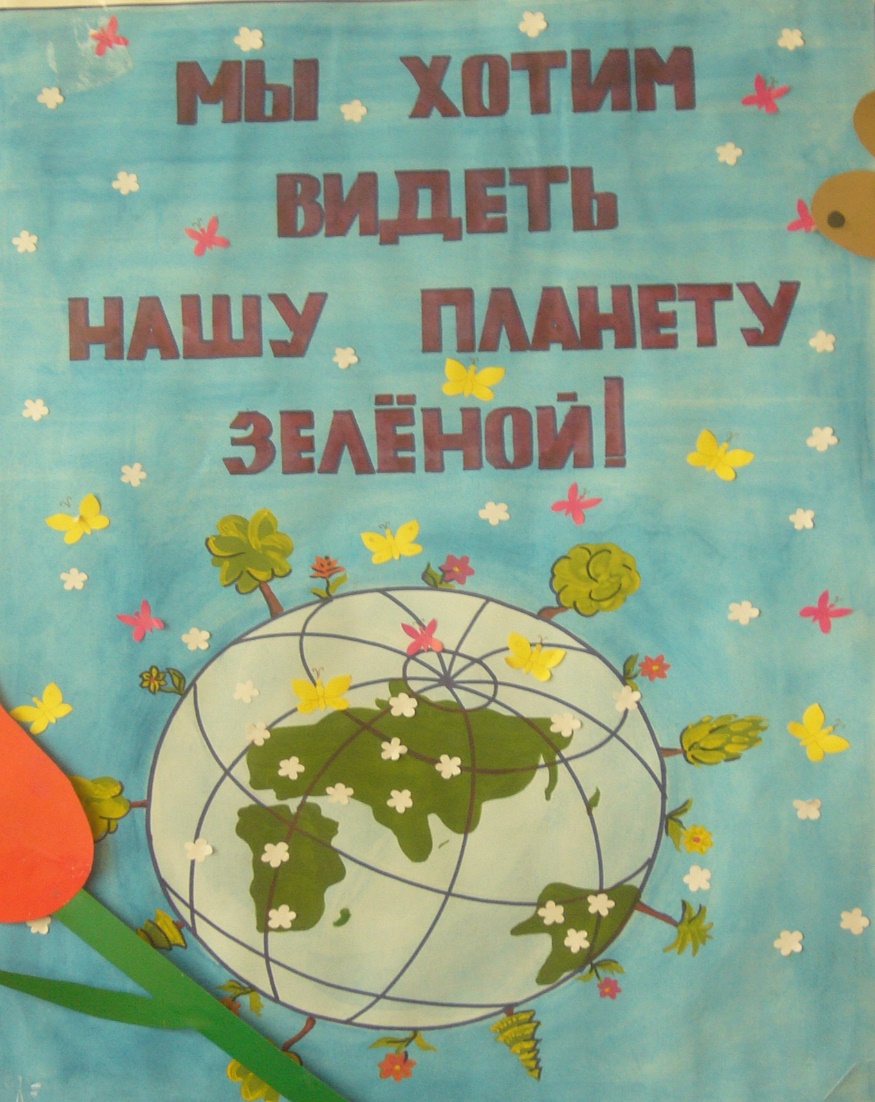 